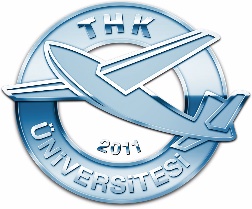 	Tarih:  /  /202Form No.: 001THK ÜNİVERSİTESİ ENGELLİ ÖĞRENCİ BİRİMİ ÖN İHTİYAÇ BELİRLEME FORMUFormu Dolduran Personelin;Adı-Soyadı:Görev Yaptığı Birim:Ön İhtiyacı Belirlenecek Öğrencimizin;Adı-Soyadı:Öğrenci Numarası:Fakültesi-Bölümü:Cep Telefonu:E-Mail Adresi:Engel Türü (Sağlık Raporunda belirtilen**): Öğrencimizin Hangi İhtiyaçlara Gereksinimi Bulunmaktadır?Sınav için Yazıcı/Okuyucu Büyük Puntolu Sınav ve Ders Materyalleri Sınav için Süre Artırımı Sınıf İçinde Kullanılan Görselin Fotoğrafının Çekilmesi Ders Partneri Koçluk Diğer (lütfen belirtiniz):……									 Personel Ad-Soyad										İmza* Bu form THK Üniversitesi Engelli Öğrenci Birimi üyesi tarafından engelli öğrencilerimizin üniversitemize kayıt esnasında doldurulacak ve birimimize teslim edilecektir.**Sağlık kurulu raporunun bir kopyası kayıt esnasında bu formla birlikte alınacaktır.